Яңа ел бәйрәме 2016 елАлып баручы Без буген  чыршы янындаЭйлэн-бэйлэн уйнарбыз.Кыш бабайны каршыларбызЯна жырлар жырларбыз.Нинди матур безнен чыршыЖем-жем итеп яна улБашлыйбыз чыршы бэйрэменКотлы булсын Яна ел    бэйрэмебез тагын да кунеллерэк булсын очен мин ботен кочемне дэ куярмын. Сез сэяхэт итэргэ яратасызмы?  Эйдэгез Кыш бабайга кунакка барабыз . Менэ миндэ путевкалар  бар. Без чит илгэ дэ чыга алабыз. Чит илгэ путевкалар бик очсыз бу юлы – яна ел ташламалары белэн.  Кызганычка каршы Кыш бабайга путевка  бер генэ. Анысы да кайсы конверта икэнен белмим. Путевка бэясе табышмакка жавап   яисэ шигырь.  Яле кем беренче ала?  (Бала конвертны сайлап ала.) Бии -- бии , барабан кагып  Эссе бабай  керэ.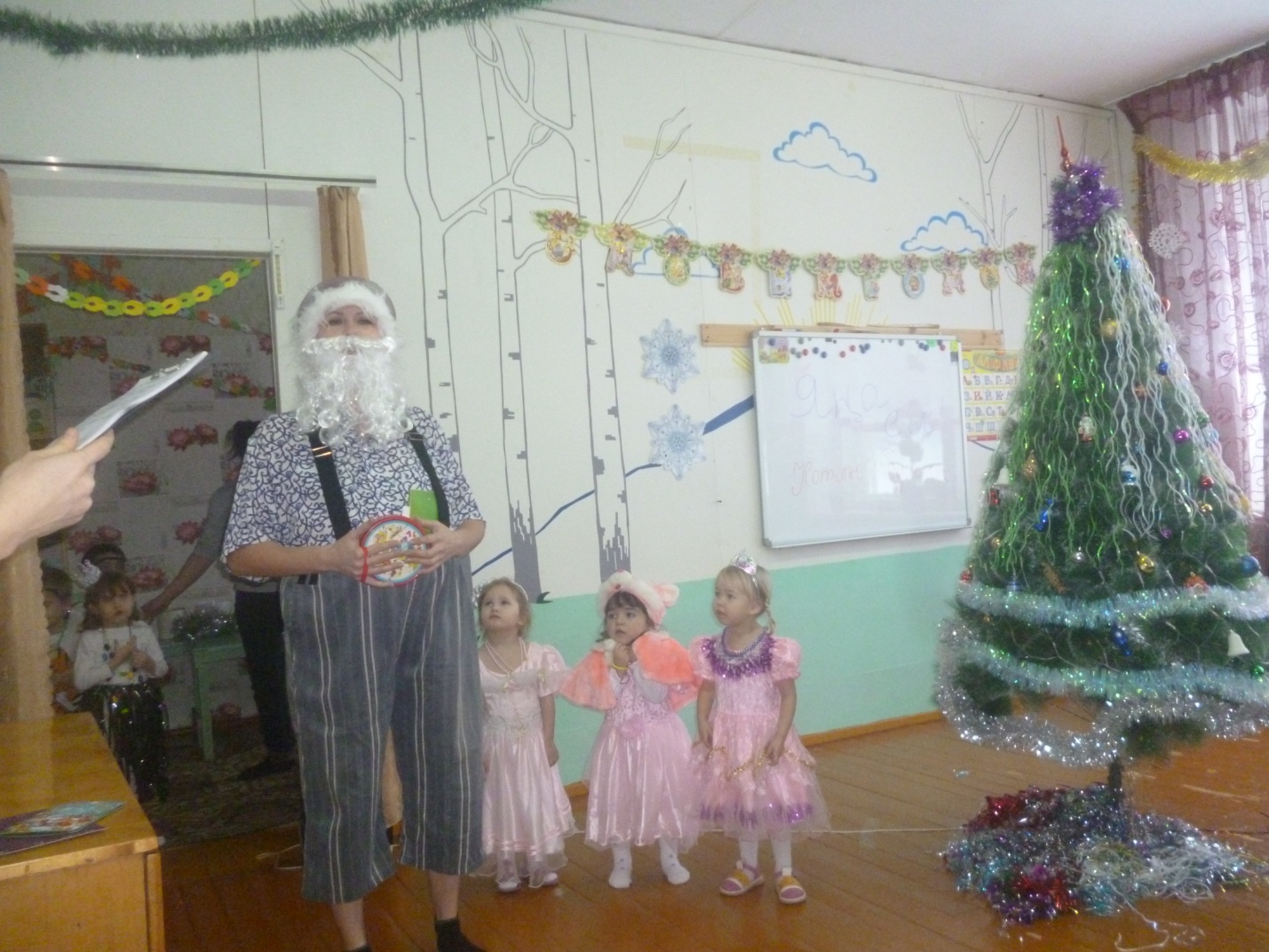 А.Б. Бу кем тагын? Кыш бабай тугел. Берэр кино артистымы сон бу. Телевизордан кургэн бар инде.. Д.Жара. Акуна-матата,  хэерле кон. Мин африкалы  Эссе бабай, э сезненчэ Кыш бабай.А.Б. Матата-матата,  без бик шат та.Э сез безне ошетмисезме? Юк ла  пешермисезме?Дед Жара. Сез нэрсэ инде! Буген бит Яна ел! Менэ сезгэ минем африкалы дусларым котлау хаты бирде.  Смотрите вот и Африка,Вон в речке крокодил,А там песок в пустыне,А рядом речка Нил!На деревьях нашихБананы лишь висят,Они такие вкусныеИ радуют ребят.Мы приветствовать вас радыВ знойной Африке своейИ сейчас весёлым танцемВы порадуйте  гостей.Танец «Чунга-чанга»А.Б. Эссе бабай Африкаларча безгэ телэк телэ инде.  Дед жара.                                                        Барчагызга да телимОлы-олы  какосларАнанас, мандариннар.Апельсинын, бананын.Олы тешле крокодилБеркемне дэ йотмасынА.Б. Шэп яна ел телэге булды бу! Безнен африкадагы яна ел  жырын тынлап утэсе килэ.Дед Жара. Африкача Яна ел  жыры ! Апкышлар, пожалуйста. Песня «В лесу родилась пальмочкаВ лесу она росла.Зимой и летом стройнаяВысокая была.А.Б.Балалар, сез бу койне таныдыгызмы? Бу бит безнен чыршы  турында жырВ лесу родилась елочка жырДед Жара. Нэрсэ сон ул чыршы? ?А.Б. Менэ  кара эле Эссе бабай! Бу безнен чыршыДед Жара. Вот это да! Ни кадэр уенчык ускэн монда.Суны шэп итеп сипкэнегездер инде име? Э безнен пальмада кокослар гына усэ шулА.Б. Балалар эйдэгез эле Эссе бабайга чыршы турында шигырьлэребезне сойлэп курсэтик.Чыршы турында шигырьлэр.Илнур: Урманнан безгә бәйрәмгәЯмь-яшел чыршы килгән.Яңа елны каршыларгаМатур күлмәген кигән.Камилә: Исәнме, чыршы, исәнме,Яңа ел килеп җитте.Күңелле чыршы бәйрәменБез бик сагынып көттек.Алберт: Күрегез бу чыршыны.Чыршының да чып-чыны.Нинди төз, матур, биекТора түшәмгә тиеп.Миләушә: Вот пришла, ребята, ёлкаК нам на праздник в детский сад.Огоньков, игрушек столько,Как красив её наряд.А.Б. Эссе бабай, безнен юлыбыз озын. Безгэ Кыш бабайга тизрэк барып житэргэ кирэкДед Жара.Ничек инде,  шулай тизме? ИИИИ мина сезнен белэн шундый рэхэт идее!А.Б. Упкэлэмэ Эссе бабай. Без китик. Безнен бит эле Боек Устюгка  кадэр барасыбыз бар.Дед Жара. Ярый алайса, мин дэ китим.Хэерле юл сезгэ. Кыш бабайга сэлам эйтегез! (китэ)А.Б. Эйдэгез балалар , ашыгыйк. Табышмакнын жавабын табыйк та путевканы алыйк. конвертны ачыйк. Русча табышмак монда.Под берёзами, в теньке,Дед облезлый на пеньке!Весь сосульками оброс,В рукавичку прячет нос.Кто же этот старичок?Отгадайка.  (снеговичок)Под музыку  Джинг-бенс Санта-Клаус керэ..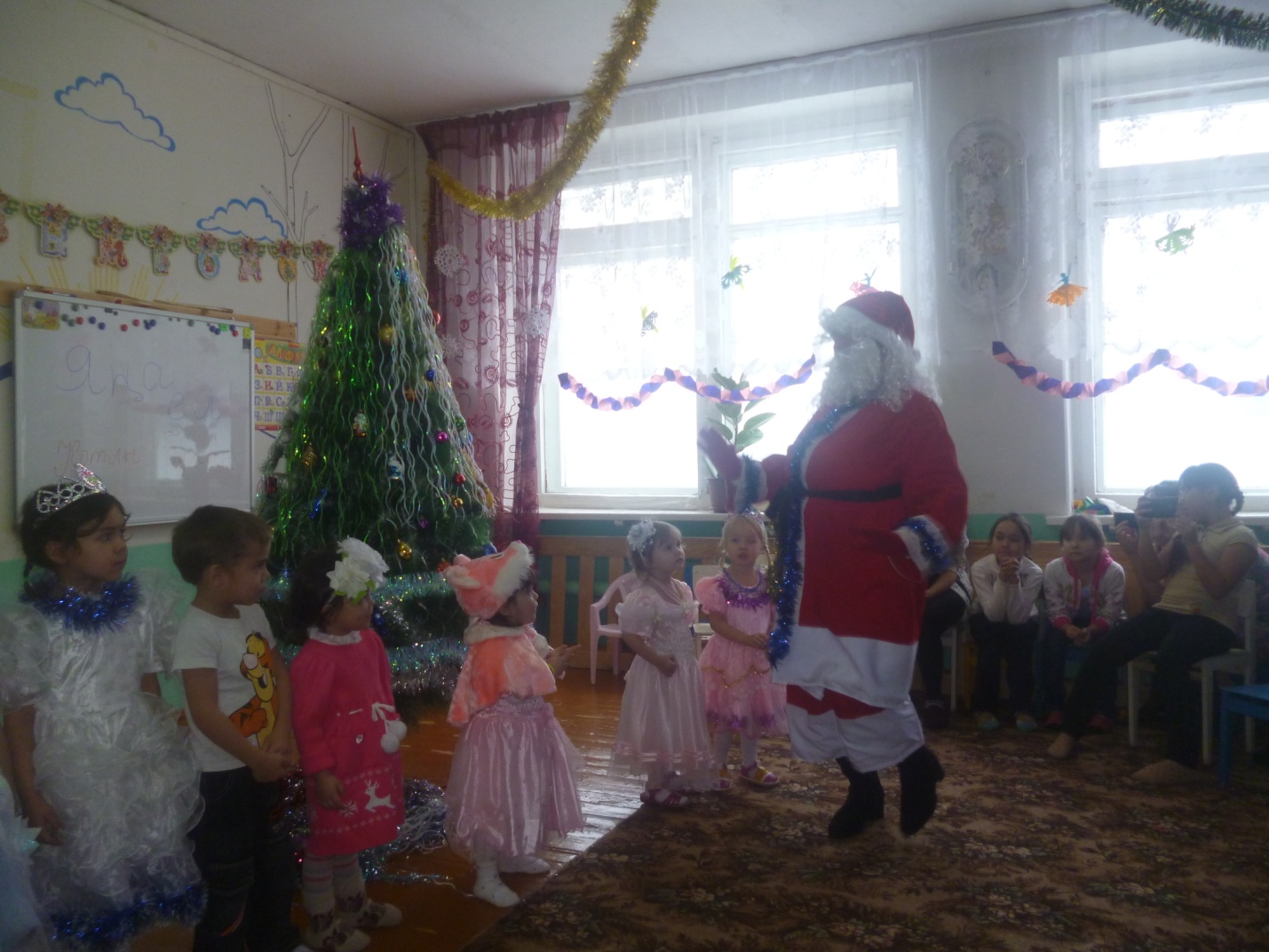 Санта-Клаус. Гуд монинг! Здравствуйте друзья! Исэнмесез дусларым, кунаклар!А.Б. Балалар безнен Африкада башыбызга эссе сукканмы. Бу Кыш бабай мени ул?Санта-Клаус.                                                    Сезне куругэ бик шатмын!Яна ел белэн дуслар!Телим сезгэ унышлар!Пепси-кола эчегезМакдональдска  йорегезДисней-Лендны онытмагызМикки-Маус белэн уйнагызЧеловек Паук карагыз.Мин сезне шундый каты ЛАЙФ!А.Б. Балалар ничек без тагын буталдык сон эле. Бу юлы Америка Санта Клаусы янына килгэнбез.  Санта Клаус ! Син бик каты биеп арыгансындыр. утырып тор, ял ит.Санта-Клаус. Арымадым!  Кыш бабайга гына ул 1000 яшь. Э мина 2 тапкыр кимрэк. Мин эле бик яшь. Минем кунел ачасым килэ.1 ковбой.   Америка, Америка, чудесная страна!Здесь небоскрёбов в изобилииНам нравиться она!2.ковбой. И Дисней-Лэнд в АмерикеАх ,просто восхищенье!Герои все весёлые-Ну всем на удивленье!Танец  ковбоев.А.Б. Балалар ягез эле Санта Клауска узебезнен шигырьлэребезне сойлэп курсэтик.Балалар шигырь сойли.Алия: Яңа ел ул Яңа шулИске ел булмас әле.Шатлыгын да, бәхетен дәКызганып тормас әле. Нурихан: Суык бабай, кил безгә,Яңа ел бәйрәменә.Чыршы әйләнәсендәҖыр җырлап әйләнерБулат: Белый снег, пушистыйВ воздухе кружится.И на землю тихоПадает, ложится.Чыршы бэйрэме жырСанта-Клаус. Ай рэхмэт балалар! Шундый эйбэт сойлэдегез. Рэхэт Кыш бабайга, ана никадэр булэклэр эзерлэгэнсез.А.Б. Безгэ китэргэ вакыт Санта Клаус.Санта-Клаус.                                         Гуд-бай дусларым, килэсе елга минем чират килергэ Кыш бабайга куп сэлам.Мин анны куптэн белэм!    (китэ)А.Б. Сонгы путевка калды балалар. Бу юлы точно Кыш бабайга барып житэчэкбез!Ковертны ача. Ут сунэ восточный кой янгырый. Ут янганда восточный волшебник чыршы янында  басып тора. А.Б. Сез кем??Волшебник. Мин шэрыкнен боек тылсымчысы , Абдурахман ибн Хотаб.А.Б. Тагын ялгыштык, тагын эллэ кая килеп лэккэнбез.Кыш бабай монда да юк.Волшебник. Э сезнен Кыш бабаегыз миннэн кай жире белэн шэбрэк. Ул ниндирэк кыяфэттэ сон?А.Б. Безнен Кыш бабай кызыл тунлы, кызыл башлыклы. Ана инде 1000 яшь.Волшебник. Гел минем кебек икэн бит!А.Б.  Юк инде,  сез ботенлэй ошамагансыз. Безнен кыш бабай нинди икэнен хэзер сина балалар жырлап курсэтер. Хоровод «Как у Дедушки Мороза».А.Б. Безнен кыш бабай эллэ нинди тылсымларга ия. А.Б.Бу бик кызык хэм искиткеч. Тик безнен Кыш бабай яхшырак. Анын эле бик матур оныгы да бар. Волшебник.  Э минем  бик куп  оныгым бар.Берсеннэн берсе матур, гузэл, чибэр!  Узегез курерсез  (оч тапкыр кул чаба)Восточный бию.А.Б. Абдурахман-ибн-Хотаб, син бит боек тылсымчы. Безгэ ярдэм итмэссен микэн. Узеннен тылсымлы сузен белэн безне Кыш бабай янына илтмэссен микэн. Сонга калудан куркабыз бит.  Волшебник. Моннан да гади тылсым булмас. !. Сим-селявим, абра-кодабра,  Кыш бабай  кил!Музыка астында Кыш бабай белэн Кар кызы килеп чыга. 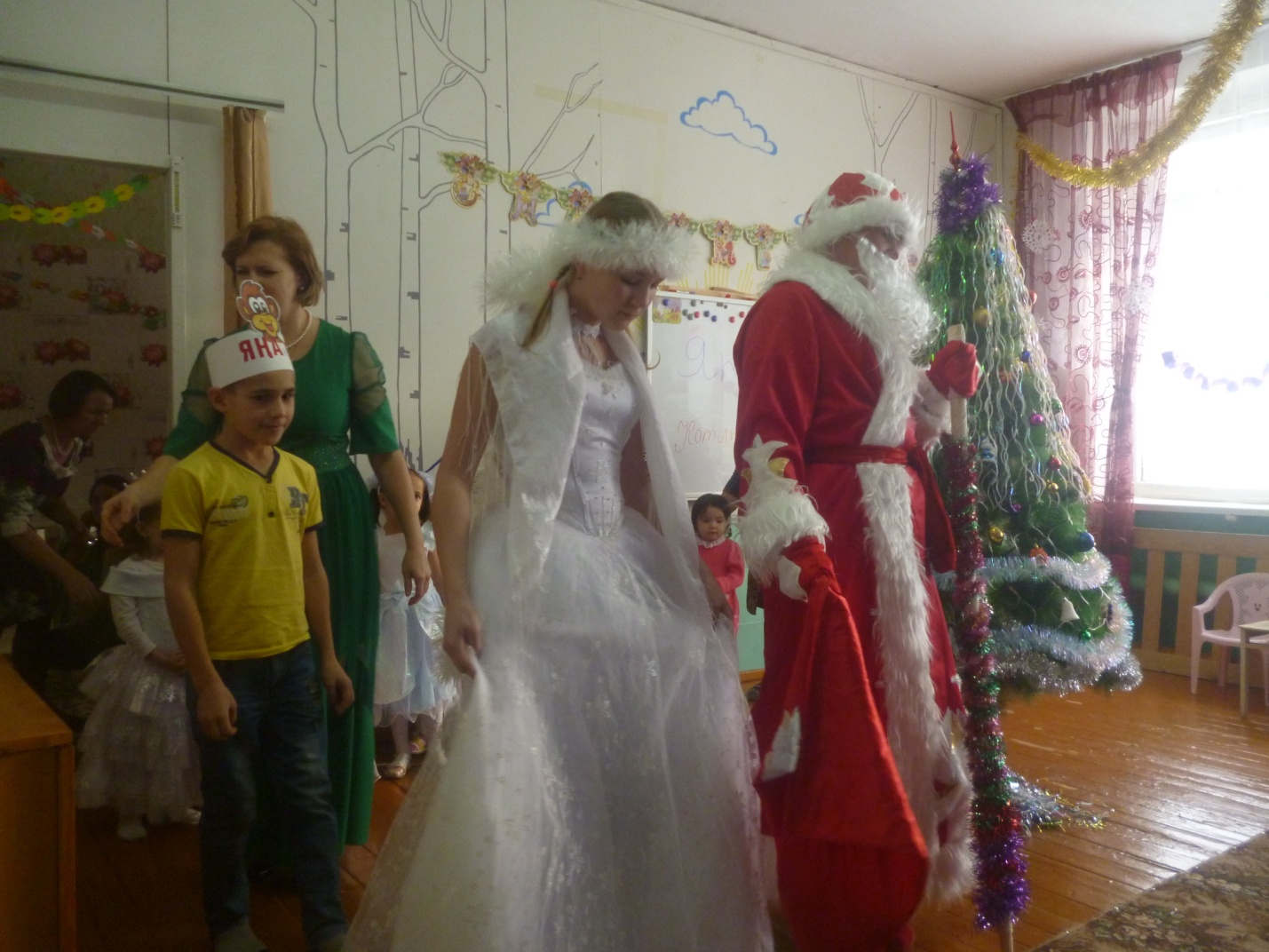 Дед Мороз.  Исэнмесез балалар! Исэнемесез кунаклар! Яна ел белэн! Яна шатлыклар белэн!  Нигэ чыршыдагы утлар янмый.  Ягез эле кулны кулга тогтыныйк та бергэлэп  «Чыршы  чыршы кабын син. Утларынны балкыт син»Дед Мороз.   Эйдэгез эле бергэлэп чыршы тирэли жырлап эйлэник.Хоровод.Чыршы чыршы жырДед Мороз.  Ай-яй арыдым.Утырып ял итим эле. Ягез нэни дусларым! Мин килугэ ни нди шигырьлэр ойрэндегез?Балалар шигырьлэреАлбина: Ёлка наряжаетсяПраздник приближается.Новый год у ворот,Ребятишек ёлка ждёт.Әминә: Кыш бабай, кыш бабай,Безгә бик таныш бабай.Сакал, мыек, ап-актан.Килгән безгә ерактан.Данил: Кыш бабай, безгәЧабып килерсең.Шигырь сөйлим дә,Бүләк бирерсең.Ләйлә: Конфет, шоколад өләшә.Бүләк бирә һәркемгә.Яңа ел, чыршы бәйрәмеБулсын иде һәр көн дә.  Гүзәл: Кыш бабай, кыш бабай ,Безне бик ярата, ул безгә яда ел бүләге таратаИмиль Илнур:Үзең шаян, үзең юмартҮзең һаман шулай картБезнең белән бие, җырла,Булмәбезгә ямь тарат.Кыш бабай, Кыш бабай,Кунакка килдең безгәУйнадык та, җырладык та, Бәлки биерсең син дә.Кар бортекләре бию.Снегурочка.  Жырлар да жырладык, шигырлэр дэ сойлэдек.Ягез эле уйнап алыйк.Кыш бабайны шаяртып алыйк эле дусларым.А.Б.  Ярый Кар кызы. Мин чыршыда, анын тирэли нэрсэ бар шуны эйтэм. Булса бар-бар диярсез булмаса тыныч кына торырсыз..Мишура, тасмалар-бар-бар.Чыршы астында толке оне .Дед Мороз. Бар, бар.А.Б. Кая сон монда он? ?Дед Мороз. Гафу итегез дусларым. Мин берэрсе ясаган дип торам.А.Б.  Кынгыраулар, шарлар – бар.Шапки, итек, штаннар –Дед Мороз. Бар, бар.А.Б.  Кыш бабай, бигрэк игътибарсызга эйлэнгэнсен син.                        Куркэлэр, гомбэлэр  бар, бар.Носкилар кибэ - …Дед Мороз. Бар, бар.А.Б. Кем чыршыда носкилар киптерэ инде??Дед Мороз. Ник кем юган, шул киптерэ.А.Б.  Кыш бабай, син жинелден. Кар кызы эйдэ эле Кыш бабай белэн бергэлэп уйныйк.«Кем кубрэк кар йомарламы жыя». Кыш бабай узенэ, Кар кызы узенэ жыя Снегурочка. Кыш бабай, балалар бит синнэн булэклэр котэ. Кая сон алар?Дед Мороз. Бары да эйбэт. Менэ бит булэклэр! (чилэктэге кар йомарламын курсэтэ)  Снегурочка.  Бабакай син бигрэк инде.Балаларга тэмле кучтэнэчлэр кирэк. Кар ашасалар аларнын тамаклары авыртачак бит.Дед Мороз.  Кайгырма! Булыр булыр тэмлесе дэ булыр. Мина сезнен ярдэм кирэк.. Апалары кая эле чилэкне тот та чыршы тирэли эйлэн. Остен каплыйк эле, эремэсеннэр карлар.(япма ябалар)   Чилэккэ карама!  Шунда хикмэтне курерсез.!                     Яна ел алдыннан экияттэгедэйБар телэклэр чынга аша   Кар бортеге, бозлар даБулэклэргэ эйлэнэ.                    ( булэклэр  олэшэ)Дед Мороз.   Бэйрэмебез бик матур булды.Дусларым безгэ китэргэ кирэк. Саубулыгыз! .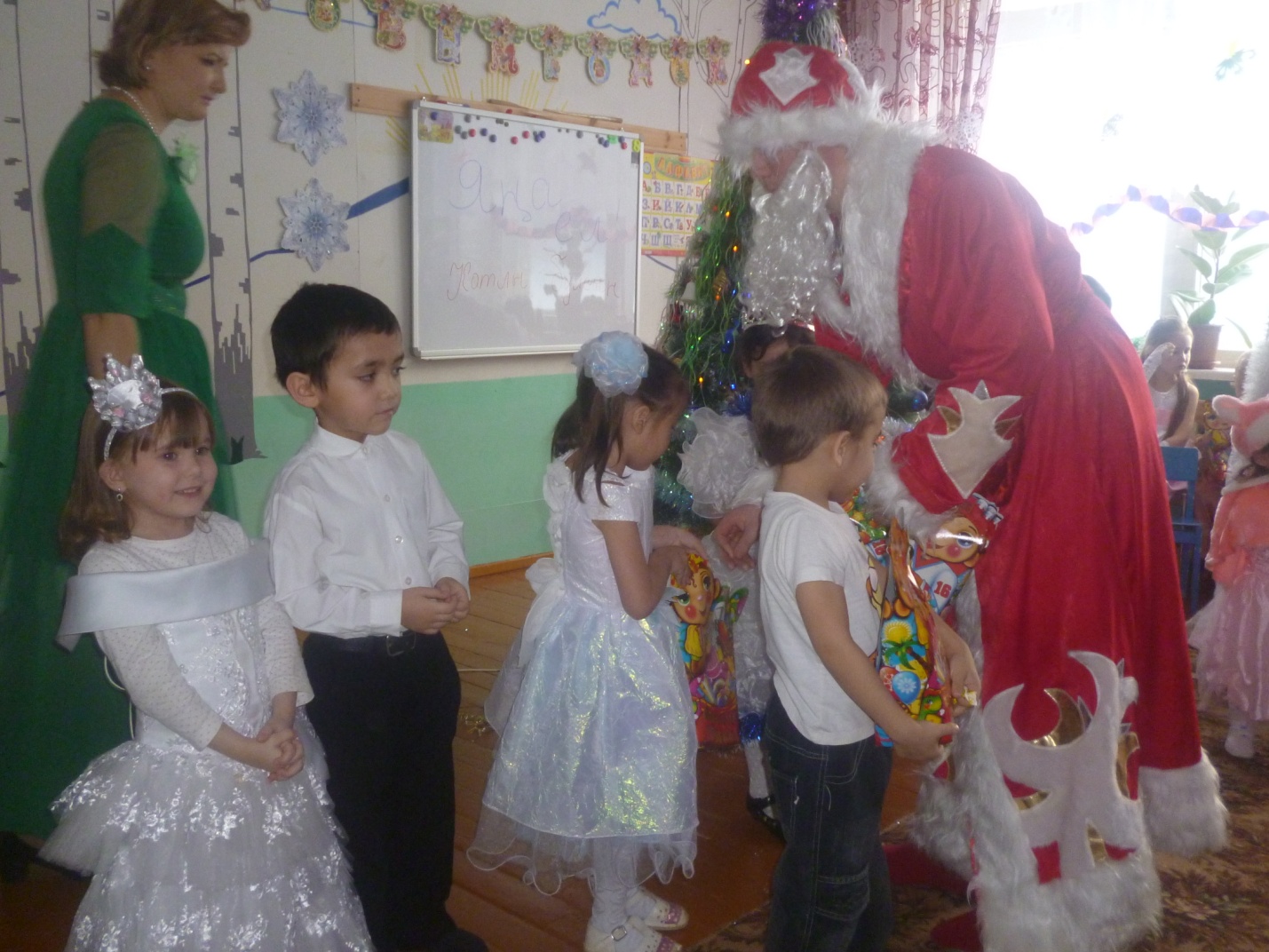 